Barkisland CE (VA) Primary School                            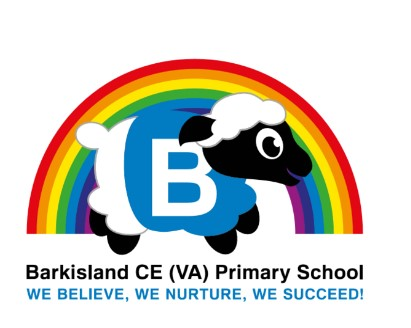 Art / Design & Technology Long Term Plan 2023-2024At Barkisland Art & DT are taught progressively throughout the year, where children develop key knowledge, skills and understanding throughout each year group. There is an increase in challenge and expectation as the pupils’ progress through the year groups. Cooking with Mrs Roberts: Each half-term the classes have a cooking session with Mrs Roberts (School Cook) where they complete core cooking skills (rolling, cutting, preparing etc) at the level suitable for their age group.Subject co-ordinator: Emily Watkins   Resource co-ordinator- Angela BromleyAutumn 1Autumn 2Spring 1Spring 2Summer 1Summer 1Summer 2Nursery( Seasonal projects will also run throughout the year)Structures:Introduction to junk modelling, basic skills learnt for creating models.Drawing:Marvellous MarksMark making using different media, pencil control.(Art)Textiles:Collage with different materials.(D.T)Painting and mixed mediaPaint my world( finger painting, using different sizes of paintbrushes)(Art)Structures:Making towers (D.T)Structures:Making towers (D.T)Sculpture:Creation StationUsing playdough in different ways.(Art)EYFS( Seasonal projects will also run throughout the year)Cooking and Nutrition:Soup(D.T)Drawing:Marvellous Marks(Art)Structures:Junk Modelling(D.T)Craft and Design:(mechanisms to be included)Let’s get crafty ( cutting, joining, threading skills. Building on skills learnt to create a mechanism that can move )(Art & D.T)Structures::Boats(D.T)Structures::Boats(D.T)Sculpture and 3D::Creation Station(Art)Year 1Drawing:Make your mark(Art)Sculpture:Paper Play(Art)Textiles:Puppets(D.T)Painting:Colour Splash(Art)Structures:Constructing a windmill(D.T)Structures:Constructing a windmill(D.T)Cooking and Nutrition:Smoothies(D.T)Autumn 1Autumn 2Spring 1Spring 2Summer 1Summer 1Summer 2Year 2Painting:Life in colour(Art)Sculpture and 3D:Clay Houses(Art)Mechanisms:Fairground Wheel(DT)Craft and Design:Map it out(Art)Structures:Baby bear’s chair(DT)Structures:Baby bear’s chair(DT)Mechanisms:Making a moving monster(DT)Autumn 1Autumn 2Spring 1Spring 2Summer 1Summer 1Summer 2Year 3Drawing:Growing Artists(Art)Structures:Constructing a castle(DT)Cooking and Nutrition:Eating Seasonally(DT)Sculpture and 3D:Abstract shape and space(Art)Painting and Mixed Media:Light and Dark(Art)Painting and Mixed Media:Light and Dark(Art)Textiles:Cushions(DT)Autumn 1Autumn 2Spring 1Spring 2Summer 1Summer 1Summer 2Year 4Drawing:Power prints(Art)Electrical systems:Torches(DT)Structure:Pavilions(DT)Craft and DesignFabric of Nature(Art)  Mechanical Systems:Making a slingshot car(DT)Mechanical Systems:Making a slingshot car(DT)Craft and DesignAncient Egyptian Scrolls(Art)Autumn 1Autumn 2Spring 1Spring 2Summer 1Summer 1Summer 2Year 5Paintings and Mixed Media:Portraits(Art)Electrical Systems:Doodlers(DT)Drawing:I need space(Art)Mechanical SystemsMaking a pop up book(DT)Sculpture and 3DInteractive Installation(Art)Sculpture and 3DInteractive Installation(Art)Cooking and NutritionDeveloping a recipe(DT)    Autumn 1Autumn 2Spring 1Spring 2Summer 1Summer 1Summer 2Year 6DrawingMake my voice heard(Art)Textiles:Waistcoats(DT)Craft and design:Photo Opportunity(Art)Structure:Playgrounds(DT)Digital World:Navigating the World(DT)Scupture and 3D:Making Memories(Art)Scupture and 3D:Making Memories(Art)